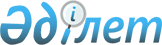 Об утверждении Комплексного плана по оптимизации цен на жилье в городе АстанеПостановление Правительства Республики Казахстан от 2 апреля 2014 года № 296

      Правительство Республики Казахстан ПОСТАНОВЛЯЕТ:



      1. Утвердить прилагаемый Комплексный план по оптимизации цен на жилье в городе Астане (далее – Комплексный план).



      2. Центральным и местным исполнительным органам, ответственным за исполнение Комплексного плана:



      1) принять меры по реализации Комплексного плана;



      2) представить информацию о ходе реализации Комплексного плана в Агентство Республики Казахстан по защите конкуренции (Антимонопольное агентство) к 5 июля 2014 года и 25 января 2015 года.



      3. Агентству Республики Казахстан по защите конкуренции (Антимонопольное агентство) обеспечить представление в Правительство Республики Казахстан сводной информации о ходе исполнения Комплексного плана к 20 июля 2014 года и 20 февраля 2015 года.



      4. Контроль за исполнением настоящего постановления возложить на Агентство Республики Казахстан по защите конкуренции (Антимонопольное агентство).



      5. Настоящее постановление вводится в действие со дня подписания.      Премьер-Министр

      Республики Казахстан                       С. Ахметов

Утвержден           

постановлением Правительства

Республики Казахстан    

от 2 апреля 2014 года № 296

   Комплексный план по оптимизации цен на жилье в городе АстанеПримечание: расшифровка аббревиатур:
					© 2012. РГП на ПХВ «Институт законодательства и правовой информации Республики Казахстан» Министерства юстиции Республики Казахстан
				№

п/пНаименование

мероприятияОтветственные

исполнителиФорма

завершенияСрок

исполненияПредполагаемые расходы,

млн. тенге1234561.Провести анализ

деятельности

строительных компаний

по вопросам полноты и

своевременности уплаты

налогов и других

обязательных платежей в

бюджет в городе АстанеМФИнформация в

АЗКапрель

2014 годаНе требуются2.Внести предложения по

введению повышенных

налоговых ставок на

сверхприбыль на

консолидированной

основе по группам

аффилиированных лиц, в

составе которых имеются

строительные компанииМЭБП, МФ, МРР,

АЗКИнформация в

АЗКмай

2014 годаНе требуются3.Внести предложения по

упрощению процедуры

предоставления

земельных участков, в

том числе путем ее

оказания в электронном

виде через центры

обслуживания населения

или  веб-портал

«электронного

правительства»МРР,

акимат города

АстаныИнформация в

АЗКноябрь

2014 годаНе требуются4. Провести комплексный

анализ деятельности

строительных компаний

на территории

специальной

экономической зоны

«Астана – новый город»

и внести

соответствующие

предложения по

оптимизации цен на

жильеакимат города

Астаны, МФ,

МИНТ, МРР,

МЭБПИнформация в

АЗКапрель

2014 годаНе требуются5.Выработать предложения

по отмене процедуры

обязательного

согласования с

государственными

органами окружающей

среды и водных

ресурсов, а также

проведения

экологической

экспертизы для

проектной

(проектно-сметной)

документации типовых и

повторно применяющихся

проектов на

строительство жилых

зданийМОСВР, МРР,

акимат города

АстаныИнформация в

АЗКиюнь

2014 годаНе требуются6.Выработать предложения

по отмене процедуры

обязательного

согласования с

государственными

органами по защите прав

потребителей и

санитарно-

эпидемиологическому

благополучию населения,

а также проведения

обязательной

санитарно-

эпидемиологической

экспертизы для

проектной

(проектно-сметной)

документации типовых и

повторно применяющихся

проектов на

строительство жилых

зданийАЗПП, МРРИнформация в

АЗКиюнь

2014 годаНе требуются7.Пересмотреть

действующие механизмы

долевого участия в

жилищном строительстве,

а также предусмотреть

обязательство

застройщиков раскрывать

в средствах массовой

информации либо на

интернет-ресурсе

информацию о

застройщике и проекте

строительства (на

примере опыта России в

сфере долевого участия

в жилищном

строительстве)МРР, МЭБП, МФВынесение

концепции

законопроекта

на МВКдекабрь

2014 годаНе требуются8.Выработать предложения

по внесению изменений и

дополнений в некоторые

законодательные акты по

вопросам рекламы, в

части закрепления

требования к

застройщикам при

рекламе реализуемых

жилых объектов

использовать

классификацию жилья

исключительно согласно

действующим

строительным нормам и

правилам (классы I, II,

III, IV) без

употребления таких

понятий, как эконом,

бизнес, элит, комфорт,

люкс, делюкс, премиум и

другие, в целях

недопущения введения в

заблуждение

потребителейАЗПП, МРР,

МЭБП, АЗКВынесение

концепции

законопроекта

на МВКноябрь

2014 годаНе требуются9.Утвердить систему

ресурсных сметных

нормативных документов

в строительстве по

проектам, реализуемым

за счет бюджетных

средствМРР, МЭБППриказ МРРдекабрь

2014 годаНе требуются10.Разработать перечень

строительных материалов

для составления баланса

рынков по показателям:

производство, импорт,

экспорт и потребление

(в натуральном

выражении) по

Республике Казахстан и

в разрезе регионовАС, АЗК, МИНТ,

акимат города

АстаныИнформация в

АСапрель

2014 годаНе требуются11.Составление баланса по

показателям:

производство, импорт,

экспорт и потребление

основных строительных

материалов (в

натуральном выражении)

по Республике Казахстан

и в разрезе регионовАС, МРРБаланс

ресурсов и

использования

по отдельным

строительным

материаламдекабрь

ежегодноНе требуются12.Провести анализ на

рынках отдельных

строительных материалов

(песок, щебень, цемент,

арматура), в целях

определения уровня

конкуренции, выявления

субъектов рынка,

занимающих доминирующее

или монопольное

положение, для

разработки комплекса

мер, направленных на

защиту и развитие

конкуренции,

предупреждение,

ограничение и

пресечение

монополистической

деятельностиАЗК, МРРИнформация в

Правительство

Республики

Казахстанфевраль

2015 годаНе требуются13.Внести предложения по

упрощению

предоставления права

недропользования на

разведку и добычу

общераспространенных

полезных ископаемыхМИНТ, МРРИнформация

в АЗКапрель

2014 годаНе требуются14.Усилить работу по

выявлению и пресечению

фактов злоупотребления

доминирующим или

монопольным положением,

а также

недобросовестной

конкуренции,

направленных на

необоснованный рост

ценАЗКИнформация в

Правительство

Республики

Казахстаниюль

2014 года,

февраль

2015 годаНе требуются15.Разработать и утвердить

укрупненные сметные

нормы на строительство

жилых домов III-IV

классовМРРПриказ

Министерства

регионального

развития

Республики

Казахстандекабрь

2014 годаНе требуются16.Внести предложения по

строительству жилья для

работников центральных

государственных органов

с применением

механизмов АО

«Жилстройсбербанк», АО

«Казахстанская

ипотечная компания», АО

«Фонд недвижимости

«Самрук-Казына»,

жилищно-строительных

кооперативовМРР, АЗКИнформация в

АЗКдекабрь

2014 годаНе требуются17.Внести предложения по

реализации механизма

приобретения у частных

застройщиков

инженерно-

коммуникационной

инфраструктуры в

районах жилищной

застройкиАЗК, МРРПредложения в

Правительство

Республики

Казахстаниюль

2014 годаНе требуютсяАЗК–Агентство Республики Казахстан по защите конкуренции

(Антимонопольное агентство)АЗПП–Агентство Республики Казахстан по защите прав потребителейАС–Агентство Республики Казахстан по статистикеМВК–Межведомственная комиссия по вопросам законопроектной

деятельностиМИНТ–Министерство индустрии и новых технологий Республики

КазахстанМОСВР–Министерство окружающей среды и водных ресурсов Республики

КазахстанМРР–Министерство регионального развития Республики КазахстанМФ–Министерство финансов Республики КазахстанМЭБП–Министерство экономики и бюджетного планирования Республики

Казахстан